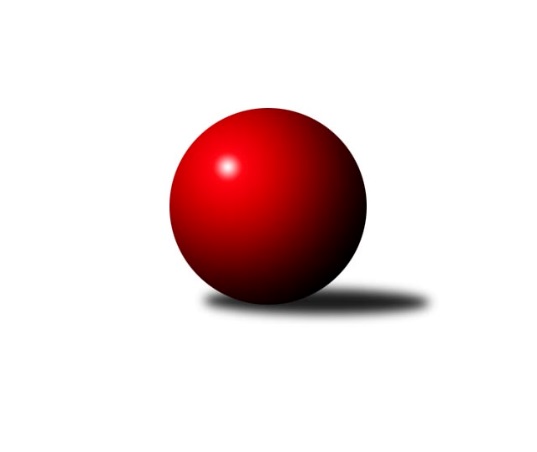 Č.25Ročník 2018/2019	7.4.2019Nejlepšího výkonu v tomto kole: 2584 dosáhlo družstvo: TJ Sokol Vracov CJihomoravský KP2 jih 2018/2019Výsledky 25. kolaSouhrnný přehled výsledků:TJ Jiskra Kyjov B	- SK Baník Ratíškovice C	2:6	2291:2373	6.0:6.0	5.4.SK STAK Domanín 	- SK Kuželky Dubňany C	4:4	2302:2337	4.5:7.5	5.4.TJ Lokomotiva Valtice C	- KK Vyškov E	8:0	2481:2011	12.0:0.0	6.4.KK Vyškov D	- TJ Sokol Šanov C	3:5	2390:2042	5.0:7.0	6.4.TJ Sokol Mistřín C	- TJ Sokol Vracov C	1:7	2536:2584	4.0:8.0	6.4.KC Hodonín B	- KK Jiskra Čejkovice B	3:5	2391:2410	6.5:5.5	7.4.Tabulka družstev:	1.	SK Kuželky Dubňany C	21	17	3	1	123.5 : 44.5 	158.0 : 94.0 	 2488	37	2.	SK Baník Ratíškovice C	22	15	2	5	110.0 : 66.0 	152.0 : 112.0 	 2448	32	3.	KK Jiskra Čejkovice B	21	14	1	6	109.5 : 58.5 	146.5 : 105.5 	 2382	29	4.	TJ Sokol Mistřín C	21	14	0	7	103.5 : 64.5 	149.5 : 102.5 	 2471	28	5.	TJ Sokol Šanov C	21	13	2	6	96.5 : 71.5 	134.0 : 118.0 	 2414	28	6.	KK Vyškov D	21	10	3	8	91.0 : 77.0 	138.0 : 114.0 	 2414	23	7.	TJ Sokol Vracov C	21	9	1	11	82.0 : 86.0 	113.5 : 138.5 	 2367	19	8.	SK STAK Domanín	21	8	2	11	81.0 : 87.0 	129.5 : 122.5 	 2360	18	9.	KC Hodonín B	21	6	2	13	65.5 : 102.5 	120.5 : 131.5 	 2349	14	10.	KK Vyškov E	21	6	0	15	56.5 : 111.5 	82.5 : 169.5 	 2154	12	11.	TJ Lokomotiva Valtice C	21	6	0	15	55.0 : 113.0 	101.0 : 151.0 	 2272	12	12.	TJ Jiskra Kyjov B	22	1	0	21	42.0 : 134.0 	99.0 : 165.0 	 2247	2Podrobné výsledky kola:	 TJ Jiskra Kyjov B	2291	2:6	2373	SK Baník Ratíškovice C	Radim Šubrt	 	 167 	 177 		344 	 0:2 	 381 	 	180 	 201		Tomáš Koplík ml.	Jaroslav Stříž	 	 180 	 186 		366 	 0:2 	 442 	 	240 	 202		Jarmila Bábíčková	Lukáš Řezníček	 	 210 	 182 		392 	 2:0 	 365 	 	193 	 172		Kateřina Šille	Václav Valenta	 	 213 	 180 		393 	 1:1 	 401 	 	195 	 206		Václav Koplík	Martin Šubrt	 	 193 	 206 		399 	 1:1 	 400 	 	201 	 199		Tomáš Pokoj	Lucie Paulíčková *1	 	 192 	 205 		397 	 2:0 	 384 	 	189 	 195		Antonín Zýbalrozhodčí: VDstřídání: *1 od 1. hodu Eva PaulíčkováNejlepší výkon utkání: 442 - Jarmila Bábíčková	 SK STAK Domanín 	2302	4:4	2337	SK Kuželky Dubňany C	Zbyněk Vašina	 	 192 	 204 		396 	 1.5:0.5 	 382 	 	192 	 190		Jan Blahůšek	Josef Šlahůnek	 	 168 	 209 		377 	 1:1 	 359 	 	175 	 184		Zdeněk Jurkovič	František Masář	 	 169 	 187 		356 	 0:2 	 411 	 	218 	 193		Aleš Zlatník	Vojtěch Filípek	 	 196 	 180 		376 	 1:1 	 366 	 	182 	 184		Martin Mačák	Jakub Juřík	 	 182 	 210 		392 	 0:2 	 435 	 	210 	 225		Petr Horák	Richard Juřík	 	 221 	 184 		405 	 1:1 	 384 	 	188 	 196		Ladislav Teplíkrozhodčí: Juřík RichardNejlepší výkon utkání: 435 - Petr Horák	 TJ Lokomotiva Valtice C	2481	8:0	2011	KK Vyškov E	Robert Gecs	 	 203 	 214 		417 	 2:0 	 288 	 	160 	 128		Marie Kovaříková	Božena Vajdová	 	 162 	 192 		354 	 2:0 	 340 	 	156 	 184		Jitka Usnulová	Jan Beneš	 	 219 	 217 		436 	 2:0 	 385 	 	191 	 194		Běla Omastová	Zbyněk Škoda	 	 210 	 220 		430 	 2:0 	 358 	 	169 	 189		Milana Alánová	Eduard Jung	 	 222 	 227 		449 	 2:0 	 311 	 	151 	 160		Lumír Hanzelka	Richard Cigánek	 	 194 	 201 		395 	 2:0 	 329 	 	160 	 169		Michaela Malinkovározhodčí: Nejlepší výkon utkání: 449 - Eduard Jung	 KK Vyškov D	2390	3:5	2042	TJ Sokol Šanov C	Roman Kouřil	 	 203 	 183 		386 	 1:1 	 395 	 	196 	 199		Pavel Martinek	Jan Vejmola	 	 211 	 191 		402 	 1:1 	 413 	 	178 	 235		Lenka Spišiaková	Vladimír Crhounek	 	 195 	 226 		421 	 2:0 	 0 	 	0 	 0			Stanislav Šmehlík	 	 200 	 180 		380 	 0:2 	 415 	 	205 	 210		Iveta Zifčáková	Jiří Alán	 	 190 	 207 		397 	 0:2 	 399 	 	191 	 208		Marta Volfová	Josef Michálek	 	 201 	 203 		404 	 1:1 	 420 	 	226 	 194		Jiří Mikarozhodčí: Jelínek FrantišekNejlepší výkon utkání: 421 - Vladimír Crhounek	 TJ Sokol Mistřín C	2536	1:7	2584	TJ Sokol Vracov C	Michaela Varmužová	 	 220 	 218 		438 	 1:1 	 447 	 	239 	 208		Klára Trojanová	Vladislav Kozák	 	 244 	 233 		477 	 2:0 	 408 	 	195 	 213		Natálie Trojanová	Lubomír Kyselka *1	 	 202 	 191 		393 	 0:2 	 434 	 	204 	 230		Radek Břečka	Dušan Urubek	 	 215 	 233 		448 	 0:2 	 480 	 	221 	 259		Aleš Gaspar	Václav Luža ml. ml. *2	 	 170 	 217 		387 	 1:1 	 412 	 	216 	 196		Nikola Plášková	Pavel Měsíček	 	 205 	 188 		393 	 0:2 	 403 	 	214 	 189		Martina Nejedlíkovározhodčí: Blaha Ivanstřídání: *1 od 51. hodu Petr Málek, *2 od 31. hodu Zbyněk CízlerNejlepší výkon utkání: 480 - Aleš Gaspar	 KC Hodonín B	2391	3:5	2410	KK Jiskra Čejkovice B	Martin Švrček	 	 197 	 222 		419 	 2:0 	 381 	 	176 	 205		Michal Hlinecký	Jiří Kunz	 	 208 	 150 		358 	 0.5:1.5 	 417 	 	208 	 209		Jiří Fojtík	Jaromíra Meclová	 	 186 	 224 		410 	 1:1 	 401 	 	224 	 177		Tomáš Mrkávek	Ladislav Hrbáč	 	 196 	 183 		379 	 0:2 	 448 	 	232 	 216		Zdeněk Burian	Karel Mecl	 	 187 	 221 		408 	 1:1 	 441 	 	228 	 213		Vladimír Stávek	Jakub Mecl	 	 207 	 210 		417 	 2:0 	 322 	 	163 	 159		Hana Majzlíkovározhodčí: v.dNejlepší výkon utkání: 448 - Zdeněk BurianPořadí jednotlivců:	jméno hráče	družstvo	celkem	plné	dorážka	chyby	poměr kuž.	Maximum	1.	Ladislav Teplík 	SK Kuželky Dubňany C	439.07	302.6	136.5	6.2	10/10	(502)	2.	Vladislav Kozák 	TJ Sokol Mistřín C	438.23	301.3	137.0	5.2	9/10	(477)	3.	Richard Juřík 	SK STAK Domanín 	434.51	297.5	137.0	7.8	10/10	(492)	4.	Petr Málek 	TJ Sokol Mistřín C	431.93	299.1	132.9	7.7	7/10	(449)	5.	Petr Horák 	SK Kuželky Dubňany C	431.84	292.7	139.1	6.1	8/10	(474)	6.	Jiří Formánek 	KK Vyškov D	431.40	298.7	132.7	6.7	9/9	(471)	7.	Jarmila Bábíčková 	SK Baník Ratíškovice C	428.81	295.7	133.2	8.2	10/10	(472)	8.	Dagmar Opluštilová 	SK Baník Ratíškovice C	426.54	294.3	132.2	4.8	7/10	(488)	9.	Martin Mačák 	SK Kuželky Dubňany C	425.84	298.3	127.5	6.1	10/10	(467)	10.	Petr Khol 	TJ Sokol Mistřín C	424.88	291.4	133.5	6.4	7/10	(472)	11.	Pavel Měsíček 	TJ Sokol Mistřín C	424.29	293.5	130.8	8.3	7/10	(446)	12.	Vladimír Stávek 	KK Jiskra Čejkovice B	423.03	291.4	131.6	7.2	9/9	(465)	13.	Pavel Martinek 	TJ Sokol Šanov C	422.36	290.8	131.6	7.5	8/10	(461)	14.	Zdeněk Burian 	KK Jiskra Čejkovice B	421.60	291.6	130.0	6.5	8/9	(484)	15.	Jakub Juřík 	SK STAK Domanín 	421.24	292.9	128.3	7.3	9/10	(445)	16.	Jan Blahůšek 	SK Kuželky Dubňany C	421.07	292.3	128.8	7.1	10/10	(458)	17.	Jan Zifčák ml.  ml.	TJ Sokol Šanov C	419.03	293.0	126.0	8.7	7/10	(461)	18.	Zbyněk Vašina 	SK STAK Domanín 	418.42	290.7	127.7	8.5	9/10	(454)	19.	Marta Volfová 	TJ Sokol Šanov C	417.29	290.4	126.9	7.5	10/10	(447)	20.	Miroslav Poledník 	KK Vyškov D	415.12	290.5	124.6	9.0	7/9	(442)	21.	Vladimír Crhounek 	KK Vyškov D	413.38	284.0	129.3	8.8	7/9	(457)	22.	Pavel Dolinajec 	KK Jiskra Čejkovice B	413.34	290.4	123.0	9.5	9/9	(437)	23.	Jiří Mika 	TJ Sokol Šanov C	411.95	286.9	125.0	9.4	9/10	(439)	24.	Michal Hlinecký 	KK Jiskra Čejkovice B	410.05	286.3	123.7	9.3	9/9	(451)	25.	Martina Nejedlíková 	TJ Sokol Vracov C	409.63	286.7	123.0	9.0	8/10	(457)	26.	Karel Mecl 	KC Hodonín B	409.06	285.3	123.7	10.9	9/10	(498)	27.	Roman Kouřil 	KK Vyškov D	403.94	285.5	118.4	8.7	7/9	(459)	28.	Martin Švrček 	KC Hodonín B	402.74	290.5	112.2	13.6	10/10	(462)	29.	Jakub Mecl 	KC Hodonín B	402.25	285.3	117.0	9.1	10/10	(467)	30.	Milana Alánová 	KK Vyškov E	401.49	288.6	112.9	10.4	8/10	(450)	31.	Jan Vejmola 	KK Vyškov D	401.40	286.7	114.7	10.3	6/9	(428)	32.	Václav Valenta 	TJ Jiskra Kyjov B	401.25	279.1	122.1	9.4	10/10	(443)	33.	Zbyněk Škoda 	TJ Lokomotiva Valtice C	400.62	282.2	118.4	10.6	9/9	(449)	34.	Martin Šubrt 	TJ Jiskra Kyjov B	400.22	277.2	123.0	9.4	10/10	(454)	35.	Jindřich Burďák 	TJ Jiskra Kyjov B	398.40	275.2	123.2	9.7	7/10	(429)	36.	Lenka Spišiaková 	TJ Sokol Šanov C	398.00	283.4	114.6	10.4	8/10	(445)	37.	Antonín Zýbal 	SK Baník Ratíškovice C	397.97	282.6	115.4	10.0	10/10	(462)	38.	Eduard Jung 	TJ Lokomotiva Valtice C	397.80	277.5	120.3	10.0	9/9	(462)	39.	Václav Koplík 	SK Baník Ratíškovice C	397.26	281.0	116.2	9.8	9/10	(464)	40.	Klára Trojanová 	TJ Sokol Vracov C	396.28	277.3	118.9	10.0	8/10	(447)	41.	Eliška Šigutová 	TJ Sokol Vracov C	394.81	275.0	119.8	10.6	8/10	(441)	42.	Tomáš Mrkávek 	KK Jiskra Čejkovice B	394.65	274.6	120.1	10.1	9/9	(436)	43.	Radek Břečka 	TJ Sokol Vracov C	392.09	276.0	116.0	12.1	8/10	(434)	44.	Jitka Usnulová 	KK Vyškov E	391.11	279.0	112.1	9.8	8/10	(435)	45.	Zdeněk Jurkovič 	SK Kuželky Dubňany C	391.05	278.5	112.5	11.9	8/10	(443)	46.	Iveta Zifčáková 	TJ Sokol Šanov C	389.02	274.9	114.1	9.6	7/10	(432)	47.	Jiří Alán 	KK Vyškov D	388.88	271.3	117.6	10.4	7/9	(452)	48.	Nikola Plášková 	TJ Sokol Vracov C	386.34	267.4	119.0	9.5	7/10	(437)	49.	Jan Beneš 	TJ Lokomotiva Valtice C	386.19	276.8	109.4	11.0	9/9	(438)	50.	Ladislav Hrbáč 	KC Hodonín B	384.37	278.0	106.3	13.2	7/10	(422)	51.	Eva Paulíčková 	TJ Jiskra Kyjov B	384.02	276.0	108.0	11.7	8/10	(425)	52.	Pavel Antoš 	SK Kuželky Dubňany C	383.05	272.6	110.5	11.4	7/10	(425)	53.	Natálie Trojanová 	TJ Sokol Vracov C	382.62	273.8	108.8	11.2	10/10	(430)	54.	Lukáš Řezníček 	TJ Jiskra Kyjov B	381.00	275.5	105.5	13.9	9/10	(427)	55.	Stanislav Šmehlík 	KK Vyškov D	380.29	269.1	111.2	11.0	7/9	(427)	56.	Josef Šlahůnek 	SK STAK Domanín 	377.90	267.0	110.9	12.0	10/10	(444)	57.	Vojtěch Filípek 	SK STAK Domanín 	375.17	264.3	110.9	13.4	9/10	(438)	58.	Jiří Kunz 	KC Hodonín B	374.98	274.5	100.4	12.1	9/10	(423)	59.	Richard Cigánek 	TJ Lokomotiva Valtice C	369.83	265.2	104.6	14.6	9/9	(443)	60.	Robert Gecs 	TJ Lokomotiva Valtice C	364.62	269.5	95.1	16.3	9/9	(422)	61.	Zdeněk Kožela 	SK STAK Domanín 	358.13	248.6	109.5	11.6	8/10	(405)	62.	Božena Vajdová 	TJ Lokomotiva Valtice C	352.37	261.5	90.8	17.3	9/9	(376)	63.	Jaroslav Stříž 	TJ Jiskra Kyjov B	351.93	250.4	101.6	15.2	9/10	(444)	64.	Běla Omastová 	KK Vyškov E	340.64	243.5	97.2	14.5	8/10	(387)	65.	Hana Majzlíková 	KK Jiskra Čejkovice B	337.42	252.1	85.3	17.1	8/9	(370)	66.	Michaela Malinková 	KK Vyškov E	331.79	240.8	91.0	17.8	9/10	(400)	67.	Lumír Hanzelka 	KK Vyškov E	331.75	240.7	91.0	17.4	9/10	(394)	68.	Radim Šubrt 	TJ Jiskra Kyjov B	328.35	247.4	81.0	21.3	7/10	(384)		Martina Miškeříková 	TJ Sokol Mistřín C	453.50	304.5	149.0	5.5	2/10	(470)		Tomáš Gaspar 	TJ Sokol Vracov C	450.25	308.1	142.1	3.1	2/10	(509)		Jakub Svoboda 	KK Jiskra Čejkovice B	443.00	297.5	145.5	8.0	2/9	(454)		Zbyněk Cízler 	TJ Sokol Mistřín C	439.18	304.8	134.4	4.5	6/10	(473)		Petr Valášek 	TJ Sokol Mistřín C	432.00	290.0	142.0	3.0	1/10	(432)		Aleš Gaspar 	TJ Sokol Vracov C	431.70	305.3	126.4	7.9	5/10	(480)		František Jelínek 	KK Vyškov D	428.00	288.0	140.0	9.0	1/9	(428)		Michaela Varmužová 	TJ Sokol Mistřín C	425.11	294.4	130.7	6.0	4/10	(476)		Jana Kurialová 	KK Vyškov E	424.07	300.7	123.4	7.1	3/10	(446)		Jana Nytrová 	KK Vyškov D	420.00	300.5	119.5	13.0	2/9	(429)		Aleš Zlatník 	SK Kuželky Dubňany C	418.67	290.0	128.7	6.0	3/10	(432)		Tomáš Koplík  ml.	SK Baník Ratíškovice C	417.92	282.5	135.4	5.3	3/10	(450)		Petr Pres 	TJ Sokol Vracov C	415.84	289.2	126.7	8.9	5/10	(469)		Tomáš Pokoj 	SK Baník Ratíškovice C	414.80	298.2	116.6	11.1	6/10	(447)		Jana Kovářová 	KK Vyškov E	413.57	285.8	127.8	7.6	2/10	(442)		Marta Beranová 	SK Baník Ratíškovice C	410.50	294.9	115.6	9.7	4/10	(478)		Martin Koutný 	SK Kuželky Dubňany C	409.94	290.0	119.9	7.9	5/10	(457)		Jiří Hladík 	TJ Sokol Vracov C	408.00	282.0	126.0	10.0	1/10	(408)		Vladimír Jaroš 	TJ Sokol Šanov C	407.73	280.7	127.1	7.7	5/10	(423)		Zdeněk Helešic 	SK Baník Ratíškovice C	405.19	291.3	113.8	9.8	6/10	(452)		Marcel Šebek 	SK Baník Ratíškovice C	403.88	299.7	104.2	11.4	4/10	(432)		Ludmila Tomiczková 	KK Vyškov E	403.60	282.6	121.0	8.2	5/10	(443)		Oldřiška Varmužová 	TJ Sokol Šanov C	402.96	281.1	121.8	8.0	5/10	(424)		Zdeňka Varmužová 	TJ Sokol Mistřín C	399.50	281.5	118.0	9.5	2/10	(430)		Josef Michálek 	KK Vyškov D	399.00	282.5	116.5	8.1	3/9	(419)		Jan Zifčák  st.	TJ Sokol Šanov C	398.00	276.5	121.5	9.3	5/10	(440)		Dušan Urubek 	TJ Sokol Mistřín C	397.42	280.3	117.1	9.1	6/10	(448)		Michaela Mlynariková 	TJ Lokomotiva Valtice C	396.13	284.3	111.9	10.2	3/9	(413)		Jaromíra Meclová 	KC Hodonín B	393.03	282.7	110.4	11.1	4/10	(428)		Lubomír Kyselka 	TJ Sokol Mistřín C	391.13	274.9	116.3	11.0	6/10	(412)		Lubomír Konečný 	KK Jiskra Čejkovice B	391.00	277.3	113.7	12.0	1/9	(405)		Tomáš Koplík  st.	SK Baník Ratíškovice C	389.03	274.7	114.3	9.9	6/10	(408)		Ivan Guryča 	KC Hodonín B	387.53	280.6	106.9	11.5	5/10	(416)		Kateřina Šille 	SK Baník Ratíškovice C	385.50	281.5	104.0	15.5	2/10	(406)		Lukáš Ingr 	KC Hodonín B	384.58	279.8	104.8	16.0	3/10	(439)		Pavel Vejmola 	KK Vyškov D	383.17	281.0	102.2	12.1	4/9	(419)		Václav Luža ml.  ml.	TJ Sokol Mistřín C	382.39	279.8	102.6	14.6	6/10	(426)		František Ilčík 	SK Kuželky Dubňany C	382.00	273.3	108.8	13.6	4/10	(394)		Josef Ronek 	TJ Jiskra Kyjov B	376.00	263.0	113.0	13.0	1/10	(376)		Veronika Kaiserová 	TJ Sokol Vracov C	375.06	258.2	116.9	11.3	4/10	(408)		Eva Alánová 	KK Vyškov E	374.00	281.0	93.0	9.0	1/10	(374)		Adam Pavel Špaček 	TJ Sokol Mistřín C	374.00	281.0	93.0	16.0	1/10	(374)		Jiří Fojtík 	KK Jiskra Čejkovice B	372.67	267.5	105.2	15.2	3/9	(417)		Ludvík Balga 	TJ Jiskra Kyjov B	372.11	260.2	111.9	13.6	3/10	(411)		Veronika Presová 	TJ Sokol Vracov C	369.77	264.8	105.0	11.2	6/10	(445)		Josef Otáhal 	KC Hodonín B	364.50	268.0	96.5	19.8	4/10	(391)		František Masář 	SK STAK Domanín 	362.08	259.8	102.3	12.9	4/10	(389)		Kateřina Lužová 	TJ Sokol Mistřín C	343.58	254.8	88.8	17.3	4/10	(409)		Miroslava Kempová 	SK STAK Domanín 	340.67	235.7	105.0	17.3	2/10	(366)		Marie Kovaříková 	KK Vyškov E	336.33	253.0	83.3	17.3	3/10	(374)		Dana Zelinová 	SK STAK Domanín 	329.67	236.3	93.3	17.0	3/10	(365)		Soňa Pavlová 	KK Vyškov E	329.58	244.8	84.8	18.8	6/10	(361)		Hana Fialová 	KK Vyškov E	288.00	219.5	68.5	26.8	4/10	(332)		Lucie Paulíčková 	TJ Jiskra Kyjov B	226.33	174.7	51.7	28.5	3/10	(256)Sportovně technické informace:Starty náhradníků:registrační číslo	jméno a příjmení 	datum startu 	družstvo	číslo startu
Hráči dopsaní na soupisku:registrační číslo	jméno a příjmení 	datum startu 	družstvo	Program dalšího kola:26. kolo12.4.2019	pá	18:00	TJ Sokol Šanov C - TJ Lokomotiva Valtice C	12.4.2019	pá	19:00	TJ Sokol Vracov C - KK Vyškov D	13.4.2019	so	16:45	KK Vyškov E - SK STAK Domanín 	13.4.2019	so	19:00	KC Hodonín B - TJ Sokol Mistřín C	14.4.2019	ne	9:00	SK Kuželky Dubňany C - KK Jiskra Čejkovice B	Nejlepší šestka kola - absolutněNejlepší šestka kola - absolutněNejlepší šestka kola - absolutněNejlepší šestka kola - absolutněNejlepší šestka kola - dle průměru kuželenNejlepší šestka kola - dle průměru kuželenNejlepší šestka kola - dle průměru kuželenNejlepší šestka kola - dle průměru kuželenNejlepší šestka kola - dle průměru kuželenPočetJménoNázev týmuVýkonPočetJménoNázev týmuPrůměr (%)Výkon3xAleš GasparVracov C4803xAleš GasparVracov C116.0748010xVladislav KozákMistřín C4772xEduard JungValtice C115.944492xEduard JungValtice C4497xVladislav KozákMistřín C115.344771xDušan UrubekMistřín C4484xPetr HorákDubňany C114.74352xKlára TrojanováVracov C4476xJarmila BábíčkováRatíškovice C112.674425xJarmila BábíčkováRatíškovice C4422xJan BenešValtice C112.58436